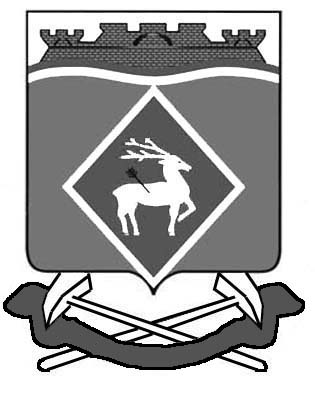 АДМИНИСТРАЦИЯ СИНЕГОРСКОГО СЕЛЬСКОГО ПОСЕЛЕНИЯПОСТАНОВЛЕНИЕ    29.12.2016                    		                                     №   280                             п. СинегорскийВ соответствии со статьей 47.2 Бюджетного кодекса Российской Федерации, Постановлением Правительства Российской Федерации от 06.05.2016 № 393
«Об общих требованиях к порядку принятия решений о признании 
безнадежной к взысканию задолженности по платежам в бюджеты бюджетной системы Российской Федерации», руководствуясь Уставом муниципального образования «Синегорское сельское поселение»,ПОСТАНОВЛЯЮ:1. Утвердить Порядок принятия решений о признании безнадежной 
к взысканию задолженности по платежам в бюджет Синегорского сельского поселения согласно приложению № 1.2. Утвердить Положение о комиссии по рассмотрению вопросов признания безнадежной к взысканию задолженности по платежам в бюджет Синегорского сельского поселения согласно приложению № 2.3. Утвердить состав комиссии по рассмотрению вопросов признания безнадежной к взысканию задолженности по платежам в бюджет Синегорского сельского поселения согласно приложению  № 3.4. Настоящее постановление подлежит официальному опубликованию. 5. Контроль за выполнением постановления оставляю за собой. Глава Администрации Синегорского сельского поселения                                    Т.Г. ХолодняковаВерноспециалист Администрации                                                С.П.БесединаПОРЯДОК принятия решений о признании безнадежной к взысканию задолженности 
по платежам в бюджет Синегорского сельского поселения1.  Настоящий Порядок признания безнадежной к взысканию задолженности по платежам в бюджет Синегорского сельского поселения (далее – Порядок) определяет процедуру принятия решений  о признании безнадежной к взысканию задолженности по платежам в бюджет Синегорского сельского поселения (далее - бюджет поселения), администратором доходов которых является Администрация Синегорского сельского поселения. 2. Настоящий Порядок не распространяется на отношения по уплате налогов и сборов, предусмотренных действующим законодательством. 3.Задолженность признается безнадежной к взысканию в случаях, установленных пунктом 1 статьи 47.2 Бюджетного кодекса Российской Федерации, а именно в случае:1)  смерти физического лица – плательщика платежей в бюджет поселения
или объявления его умершим в порядке, установленном гражданским процессуальным законодательством Российской Федерации;2)  признания банкротом индивидуального предпринимателя – плательщика платежей в бюджет поселения в соответствии с Федеральным законом от 26.10.2002 № 127-ФЗ «О несостоятельности (банкротстве)»  в части задолженности по платежам в бюджет поселения, не погашенным по причине недостаточности имущества должника;3)  ликвидации организации – плательщика платежей в бюджет поселения в части задолженности по платежам в бюджет поселения, не погашенным по причине недостаточности имущества организации и (или) невозможности 
их погашения учредителями (участниками) указанной организации 
в пределах и порядке, которые установлены законодательством Российской Федерации;4)  принятия судом акта, в соответствии с которым администратор доходов бюджета утрачивает возможность взыскания задолженности по платежам в бюджет поселения в связи с истечением установленного срока ее взыскания (срока исковой давности), в том числе вынесения судом определения об отказе в восстановлении пропущенного срока подачи заявления в суд о взыскании задолженности по платежам в бюджет поселения;5)  вынесения судебным приставом-исполнителем постановления 
об окончании исполнительного производства и о возвращении взыскателю исполнительного документа по основаниям, предусмотренным пунктами 3 и 4 статьи 46 Федерального закона от 02.10.2007 № 229-ФЗ «Об исполнительном производстве», если с даты образования задолженности по платежам в бюджет поселения прошло более пяти лет, в следующих случаях:размер задолженности не превышает размера требований к должнику, установленного законодательством Российской Федерации о несостоятельности (банкротстве) для возбуждения производства по делу о банкротстве;судом возвращено заявление о признании плательщика платежей в бюджет поселения банкротом или прекращено производство по делу о банкротстве в связи с отсутствием средств, достаточных для возмещения судебных расходов на проведение процедур, применяемых в деле о банкротстве.4.  Инициатором принятия решения о признании безнадежной к взысканию задолженности по платежам в бюджет поселения является администратор доходов бюджета поселения (далее – уполномоченный орган) на основании следующих документов:1)  выписки из отчетности администратора доходов бюджета об учитываемых суммах задолженности по уплате платежей в бюджет поселения, согласно приложениям № 1, № 2 к настоящему Порядку; 2)  справки администратора доходов бюджета о принятых мерах по обеспечению взыскания задолженности по платежам в бюджет поселения согласно приложению № 3 к настоящему Порядку;3)  заверенных копий документов, устанавливающих обязательства плательщика платежей в бюджет поселения по уплате этих платежей (договор аренды земельного участка, находящегося в муниципальной собственности,  соглашение об установлении сервитута, договор аренды недвижимого имущества, находящегося в муниципальной собственности Синегорского сельского поселения  и прочее);4)  заверенных копий документов, подтверждающих случаи признания безнадежной к взысканию задолженности, в том числе:в случае, указанном в подпункте 1 пункта 3 настоящего Порядка – документ, свидетельствующий о смерти физического лица – плательщика платежей в бюджет поселения или подтверждающий факт объявления его умершим;в случае, указанном в подпункте 2 пункта 3 настоящего Порядка – документ, содержащий сведения из Единого государственного реестра индивидуальных предпринимателей о прекращении деятельности вследствие признания банкротом индивидуального предпринимателя – плательщика платежей в бюджет поселения;в случае, указанном в подпункте 3 пункта 3 настоящего Порядка – документ, содержащий из Единого государственного реестра юридических лиц о прекращении  деятельности в связи с ликвидацией организации - плательщика платежей в бюджет поселения;в случае, указанном в подпункте 4 пункта 3 настоящего Порядка – судебный акт, в соответствии с которым администратор доходов бюджета утрачивает возможность взыскания задолженности  по платежам в бюджет поселения в связи с истечением установленного срока ее взыскания (срока исковой давности), в том числе определение суда об отказе в восстановлении пропущенного срока подачи заявления о взыскании задолженности по платежам в бюджет поселения;в случае, указанном в подпункте 5 пункта 3 настоящего Порядка – исполнительный документ, постановление судебного пристава-исполнителя об окончании исполнительного производства при возврате взыскателю исполнительного документа по основаниям, предусмотренным пунктами 3 и 4 части 1 статьи 46 Федерального закона от 02.10.2007 № 229-ФЗ. В этих целях уполномоченный орган при возникновении обстоятельств, указанных в пункте 3 настоящего Порядка, осуществляет сбор подтверждающих данные обстоятельства документов. 5. Уполномоченный орган:1) формирует пакет документов, предусмотренных пунктом 4 настоящего Порядка;2) анализирует представленные документы на соответствие требованиям, установленным настоящим Порядком;3) направляет в течение 30 календарных дней обращение с пакетом документов, предусмотренных в пункте 4 настоящего Порядка для рассмотрения и принятия решения в комиссию по признанию безнадежной к взысканию задолженности по платежам в бюджет поселения (далее - Комиссия).6.  Комиссия рассматривает документы, предоставленные уполномоченным органам в соответствии с пунктом 4 настоящего Порядка, и готовит проект решения о признании безнадежной к взысканию задолженности по платежам в бюджет поселения.7.  Решение Комиссии о признании безнадежной к взысканию задолженности оформляется актом, согласно приложениям № 4, № 5 к настоящему Порядку.8.  Оформленный Комиссией акт о признании безнадежной к взысканию задолженности  по платежам в бюджет утверждается Главой Администрации Синегорского сельского поселения.9. В срок 10 рабочих дней со дня подписания акта уполномоченный орган готовит проект решения о признании безнадежной к взысканию задолженности по платежам в бюджет поселения.10. Решение о признании безнадежной к взысканию задолженности по платежам в бюджет поселения оформляется распоряжением Администрации  поселения, которое должно содержать:а) полное наименование организации (фамилия, имя, отчество физического лица);б) идентификационный номер налогоплательщика, основной государственный регистрационный номер, код причины постановки на учет налогоплательщика организации (идентификационный номер налогоплательщика физического лица);в) сведения о платеже, по которому возникла задолженность;г) код классификации доходов бюджета поселения, по которому учитывается задолженность по платежам в бюджет поселения, его наименование;д) сумма задолженности по платежам в бюджет поселения;е) сумма задолженности по пеням и штрафам по соответствующим платежам в бюджет поселения.11.  Списание в бюджетном учете задолженности по платежам в бюджет осуществляется администраторам доходов бюджета на основании распоряжения Администрации поселения о признании безнадежной к взысканию задолженности по платежам в бюджет. Отражение операций по списанию в бюджетном (бухгалтерском) учете задолженности по платежам в бюджет производится в соответствии с порядком установленным Министерством финансов Российской Федерации.      Специалист Администрации                                                С.П. БесединаПриложение № 1к Порядку принятия решений о признании безнадежной к  взысканию задолженности по платежам бюджет Синегорского сельского поселенияВЫПИСКАиз отчетности администратора доходов бюджета об учитываемых суммах задолженности, в отношении которых может быть принято решение о признании безнадежной к взысканию      Глава Администрации Синегорского сельского поселения    ____________________________________ Ф.И.О.                                                                                                                                                 (подпись)     Заведующий сектором экономики и финансов Администрации  _________________________________ Ф.И.О.                                                                                                                                                  (подпись)Приложение № 2к Порядку принятия решений о признании безнадежной к  взысканию задолженности по платежам в бюджет Синегорского сельского поселенияВЫПИСКАиз отчетности администратора доходов бюджета по задолженности за пользование земельными участками, находящимися в муниципальной собственности Синегорского сельского поселения, в отношении которых может быть принято решение о признании безнадежной к взысканию          Глава Администрации Синегорского сельского поселения    ____________________________________ Ф.И.О.                                                                                                                                                       (подпись)          Заведующий сектором экономики и финансов Администрации  _________________________________ Ф.И.О.                                                                                                                                                         (подпись)СПРАВКАо принятых мерах по обеспечению взыскания задолженностипо платежам в бюджет Синегорского сельского поселения Глава Администрации Синегорского сельского поселения    ____________________________________ Ф.И.О.                                                                                                   (подпись)Заведующий секторомэкономики и финансов Администрации  _________________________________ Ф.И.О.                                                                                                     (подпись)Приложение № 4к Порядку принятия решений о признании безнадежной к взысканию задолженности по платежам в бюджет Синегорского сельского поселенияАКТ о признании безнадежной к взысканию задолженности по платежам за пользование земельными участками, находящимися в муниципальной собственности Синегорского сельского поселенияот __.___. ____ № ____В соответствии с пп. __ п. 3 Порядка принятия решений о признании безнадежной к взысканию задолженности по платежам в бюджет поселения, администратором доходов которых является Администрация Синегорского сельского поселения, утвержденного постановлением Администрации Синегорского сельского поселения  от ___ № ___ :1. Признать задолженность по платежам за пользование земельными участками, находящимися в муниципальной собственности Синегорского сельского поселения в бюджет поселения безнадежной к взысканию согласно приложению.Подписи членов комиссииИнформация о задолженности по платежам за пользование земельными участками, находящимися в муниципальной         собственности Синегорского сельского поселения в бюджет Синегорского сельского поселения безнадежной к взысканиюПриложение № 5к Порядку принятия решений о признании безнадежной к взысканию задолженности по платежам в бюджет Синегорского сельского поселенияАКТ о признании безнадежной к взысканию задолженности по платежам в бюджет Синегорского сельского поселенияот __.___. ____ № ____В соответствии с пп. __ п. 3 Порядка принятия решений о признании безнадежной к взысканию задолженности по платежам в бюджет поселения, администратором доходов которых является Администрация Синегорского сельского поселения, утвержденного  постановлением Администрации Синегорского сельского поселения от ___ № ___ :1. Признать задолженность в бюджет поселения безнадежной к взысканию:полное наименование организации (фамилия, имя, отчество физического лица);идентификационный номер налогоплательщика, основной государственный регистрационный номер, код причины постановки на учет налогоплательщика организации (идентификационный номер налогоплательщика физического лица);сведения о платеже, по которому возникла задолженность;код классификации доходов бюджетов Российской Федерации, 
по которому учитывается задолженность по платежам в бюджет бюджетной системы Российской Федерации, его наименование;сумма задолженности по платежам в бюджет поселения;сумма задолженности по пеням и штрафам по соответствующим платежам в бюджет поселения;дата принятия решения о признании безнадежной к взысканию задолженности по платежам в бюджет поселения.Подписи членов комиссииПриложение № 2                                                                      к постановлению Администрации                                                                       Синегорского сельского поселения                                                                             от 29.12.2016 № 280Положениео комиссии по рассмотрению вопросов признания безнадежной к взысканию задолженности по платежам в бюджет Синегорского сельского поселения 1. Общие положения1.1. Комиссия по признанию безнадежной к взысканию задолженности по платежам в бюджет Синегорского сельского поселения(далее Комиссия) является постоянно действующим коллегиальным органом Администрации Синегорского сельского поселения, обеспечивающим рассмотрение вопросов и принятие решений о признании безнадежной к взысканию задолженности по платежам в бюджет Синегорского сельского поселения.1.2. Комиссия в своей деятельности руководствуется Конституцией Российской Федерации, законодательством Российской Федерации, постановлениями и распоряжениями Правительства Ростовской области, муниципальными правовыми актами Администрации Синегорского сельского поселения и Положением.1.3. Состав комиссии утверждается постановлением Администрации Синегорского сельского поселения и состоит из председателя Комиссии, заместителя, секретаря и членов Комиссии.1.4. Заседание Комиссии проводятся по мере необходимости.1.5. Заседания Комиссии ведет ее председатель, а в его отсутствие – заместитель председателя.1.6. Заседание Комиссии считается правомочным, если на нем присутствуют более половины ее членов.1.7. Решение Комиссии считается принятым, если за него проголосовало не менее половины ее членов.1.8. Решение Комиссии оформляется актом, содержащим следующую информацию:а) полное наименование организации (фамилия, имя, отчество физического лица);б) идентификационный номер налогоплательщика, основной государственный регистрационный номер, код причины постановки на учет налогоплательщика организации (идентификационный номер налогоплательщика физического лица);в) сведения о платеже, по которому возникла задолженность;г) код классификации доходов бюджетов Российской Федерации, по которому учитывается задолженность по платежам в бюджет бюджетной системы Российской Федерации, его наименование;д) сумма задолженности по платежам в бюджеты бюджетной системы Российской Федерации;е) сумма задолженности по пеням и штрафам по соответствующим платежам в бюджеты бюджетной системы Российской Федерации;ж) дата принятия решения о признании безнадежной к взысканию задолженности по платежам в бюджеты бюджетной системы Российской Федерации;з) подписи членов комиссии.1.9. Оформленный Комиссией акт о признании безнадежной к взысканию задолженности по платежам в бюджет поселения утверждается руководителем администратора доходов бюджета.1.10. Акт подписывают  все члены Комиссии, присутствующие на заседании. 2. Основные функции Комиссии Основной задачей Комиссии является рассмотрение вопросов о признании безнадежной к взысканию задолженности по платежам в бюджет Синегорского сельского поселения и ее списании на основании документов, представленных органами Администрации Синегорского сельского поселения, в ведении которых находятся соответствующие вопросы.3. Задачи Комиссии Комиссия для выполнения возложенных на нее задач осуществляет следующие функции:а) рассматривает документы, поступившие от администратора соответствующих доходов бюджета Синегорского сельского поселения, касающиеся вопросов признания безнадежной к взысканию задолженности по платежам в бюджет поселения;б) осуществляет иные задачи в пределах своей компетенции.4. Права КомиссииКомиссия имеет право:а) запрашивать и получать в установленном порядке информацию, материалы, необходимые для осуществления работы Комиссии.б) привлекать в установленном порядке к участию в заседаниях Комиссии представителей органов исполнительной власти, должника, а также заинтересованных организаций;в) заслушивать мнение представителей органов исполнительной власти, должника, а также заинтересованных организаций по вопросам взыскания задолженности по платежам в бюджет поселения;г) создавать рабочие группы для подготовки материалов к заседаниям Комиссии;д) назначать руководителя рабочей группы, персональный состав рабочей группы и контролировать ее работу;е) принимать оперативные меры по вопросам, входящим в компетенцию Комиссии.Приложение № 3                                                                  к постановлению Администрации                                                               Синегорского сельского поселения                                                                            от 29.12.2016 № 280Состав комиссии по рассмотрению вопросов признания безнадежной к взысканию задолженности по платежам в бюджет Синегорского сельского поселения Специалист Администрации                                    С.П. БесединаОб утверждении Порядка принятия решений о признании безнадежной  к взысканию задолженности по платежам в бюджет Синегорского сельского поселенияПриложение № 1к постановлению АдминистрацииСинегорского сельского поселенияот 29.12.2016 № 280№ п/пПериод образова-ния задолжен-ностиПолное наименование организации (фамилия, имя, отчество физического лица)ИНН, КПП, ОГРН (ИНН физического лица)Сведения о платеже, по которому возникла задолжен-ностьКод классификации доходов бюджетов Российской Федерации по которому учитывается задолженность по платежам в бюджет бюджетной системы Российской Федерации, его наименование Сумма задолженности по основному долгу по платежам в бюджет поселенияСумма задолжен-ности по пеням и штрафам по соответст-вующим платежам в бюджет поселенияВсего задолженностиДокументы, подтверждающие случаи признания безнадежной к взысканию задолженности по платежам в бюджет поселенияДокументы, подтверждающие случаи признания безнадежной к взысканию задолженности по платежам в бюджет поселенияДокументы, подтверждающие случаи признания безнадежной к взысканию задолженности по платежам в бюджет поселения№ п/пПериод образова-ния задолжен-ностиПолное наименование организации (фамилия, имя, отчество физического лица)ИНН, КПП, ОГРН (ИНН физического лица)Сведения о платеже, по которому возникла задолжен-ностьКод классификации доходов бюджетов Российской Федерации по которому учитывается задолженность по платежам в бюджет бюджетной системы Российской Федерации, его наименование Сумма задолженности по основному долгу по платежам в бюджет поселенияСумма задолжен-ности по пеням и штрафам по соответст-вующим платежам в бюджет поселенияВсего задолженностиНаиме-нование доку-ментаДата доку-ментаНомер доку-мента123456789101112№ п/пПериод образова-ния задолжен-ностиПолное наименова-ние организации (фамилия, имя, отчество физического лица)ИНН, КПП, ОГРН (ИНН физического лица)Сведения о платеже, по которому возникла задолженностьСведения о платеже, по которому возникла задолженностьКод классифика-ции доходов бюджетов Российской Федерации по которому учитывается задолжен-ность по платежам в бюджет бюджетной системы Российской Федерации, его наименова-ниеСумма задолженности по платежам в бюджет поселенияСумма задолженности по платежам в бюджет поселенияСумма задолженности  по пеням и штрафам по соответствующим платежам в бюджет поселенияСумма задолженности  по пеням и штрафам по соответствующим платежам в бюджет поселенияВсего задолжен-ностиИнформация 
о принятых мерах 
по обеспечению взыскания задолженности 
по платежамДокументы, подтверждающие случаи признания безнадежной к взысканию задолженности по платежам в бюджет поселенияДокументы, подтверждающие случаи признания безнадежной к взысканию задолженности по платежам в бюджет поселенияДокументы, подтверждающие случаи признания безнадежной к взысканию задолженности по платежам в бюджет поселения№ п/пПериод образова-ния задолжен-ностиПолное наименова-ние организации (фамилия, имя, отчество физического лица)ИНН, КПП, ОГРН (ИНН физического лица)Сведения о платеже, по которому возникла задолжен-ностьСведения  по пеням и процентам по соответст-вующим платежамКод классифика-ции доходов бюджетов Российской Федерации по которому учитывается задолжен-ность по платежам в бюджет бюджетной системы Российской Федерации, его наименова-ниеАрендная платаНеоснова-тельное обогащениеПениПроцен-ты за пользо-вание чужими денеж-нымисредст-вамиВсего задолжен-ностиИнформация 
о принятых мерах 
по обеспечению взыскания задолженности 
по платежамНаименование документаДата документаНомер документа12345689101112Приложение № 3к Порядку принятия решений о признании безнадежной к взысканию задолженности по платежам в бюджет Синегорского сельского поселения№п/пСведения
о платеже,по которому возникла задолженностьНаименованиедолжникаНомер 
и дата документа основания, устанавли-вающего обязательства плательщика платежей 
в бюджет  поселения
по уплате этих платежейСумма задолженностипо платежам в бюджет поселенияИнформация 
о принятых мерах 
по обеспечению взыскания задолженности 
по платежам 
в бюджет  поселения123456Приложениек акту о признании безнадежной к взысканию задолженности по платежам за пользование земельными участками, находящимися в муниципальной собственности Синегорского сельского поселенияПолное наименование организации (фамилия, имя, отчество физического лица)ИНН, КПП, ОГРН(ИНН физического лица)Сведения о платеже, по которому возникла задолженностьСведения о платеже, по которому возникла задолженностьКод классификации доходов бюджетов Российской Федерации, по которому учитывается задолженность по платежам в бюджет бюджетной системы Российской Федерации, его наименованиеСумма задолженности по платежам в бюджет поселенияСумма задолженности по платежам в бюджет поселенияСумма задолженности  по пеням и штрафам по соответствующим платежам в бюджет поселенияСумма задолженности  по пеням и штрафам по соответствующим платежам в бюджет поселенияДата принятия  решения о признании  безнадежной к взысканию задолжен-ности по платежам в бюджет поселенияПолное наименование организации (фамилия, имя, отчество физического лица)ИНН, КПП, ОГРН(ИНН физического лица)Сведения о платеже, по которому возникла задолжен-ностьСведения по пеням и процен-там по соответствующим платежамКод классификации доходов бюджетов Российской Федерации, по которому учитывается задолженность по платежам в бюджет бюджетной системы Российской Федерации, его наименованиеАрендная платаНеосно-ватель-ное обогащениеПениПроценты за пользова-ниечужимиденеж-ными средства-миДата принятия  решения о признании  безнадежной к взысканию задолжен-ности по платежам в бюджет поселения12345678910Председатель комиссииХолоднякова Татьяна Георгиевна, Глава Администрации Синегорского сельского поселенияЗаместитель председателя комиссииСуржикова Татьяна Анатольевна, заведующий сектором муниципального хозяйства АдминистрацииСекретарь комиссииПятницкова Елена Валерьевна, ведущий специалист сектора экономики и финансов АдминистрацииЧлены комиссииЗахария Елена Сергеевна, заведующий сектором экономики и финансов АдминистрацииБеседина Светлана Петровна, ведущий специалист АдминистрацииЕрмакова Ирина Львовна, специалист первой категории Администрации